BCH ĐOÀN TP. HỒ CHÍ MINH			             ĐOÀN TNCS HỒ CHÍ MINH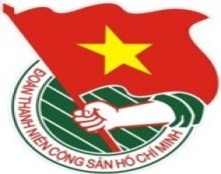 	***		TUẦN LỄ	                       TP. Hồ Chí Minh, ngày 28 tháng 5 năm 2016	22/2016LỊCH LÀM VIỆC CỦA BAN THƯỜNG VỤ THÀNH ĐOÀN(Từ 30/5/2016 đến 05/6/2016)--------Trọng tâm:Đại hội “Thanh niên tiên tiến Thành phố Hồ Chí Minh làm theo lời Bác” năm 2016.Khai mạc hè năm 2016 và Chương trình “Kết nối yêu thương – cùng em vui hè” nhân ngày Quốc tế Thiếu nhi 01/6.Lễ ra quân Chiến dịch Hoa Phượng đỏ lần thứ 11 - năm 2016.* Lịch làm việc thay thư mời trong nội bộ cơ quan Thành Đoàn.Lưu ý: Các đơn vị có thể download lịch công tác tuần tại website Thành Đoàn  (www.thanhdoan.hochiminhcity.gov.vn) vào sáng thứ 7 hàng tuần.	TL. BAN THƯỜNG VỤ THÀNH ĐOÀN	CHÁNH VĂN PHÒNG	(Đã ký)	Hồ Thị Đan Thanh NGÀYGIỜNỘI DUNG - THÀNH PHẦNĐỊA ĐIỂMTHỨ HAI30-506g00Tham dự Đoàn đại biểu Thành phố đi thăm và làm việc tại Cộng hòa Dân chủ Nhân dân Lào và Vương quốc Campuchia – 4 ngày (TP: đ/c M.Cường)Theo Kế hoạch08g30Họp giao ban Thường trực - Văn phòng (TP: Thường trực, lãnh đạo Văn phòng)P.B209g00Giao ban Báo Tuổi Trẻ (TP: đ/c T.Phương)Báo Tuổi Trẻ10g00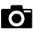 Họp thông tin giới thiệu các nội dung trọng tâm hè và các chiến dịch tình nguyện hè năm 2016 (TP: đ/c Thắng, H.Sơn, Linh, Thủy, Thường trực Ban Chỉ huy, Ban Tổ chức các chương trình, chiến dịch)P.C611g00Họp kiểm tra công tác tổ chức Đại hội Thanh niên tiên tiến Thành phố Hồ Chí Minh làm theo lời Bác” năm 2016 (TP: đ/c Q.Sơn, Phương, T.Quang, T.Nguyên, N.Linh, Thạch, Thủy)P.A913g30✪Kiểm tra công tác Đoàn và phong trào thanh niên khu vực trường học năm học 2015 – 2016 - Cả tuần (TP: đ/c Thắng, H.Sơn, Q.Sơn, Liễu, thành viên các đoàn kiểm tra)Cơ sở16g00Dự họp với Ban Biên tập Báo Tuổi Trẻ (TP: đ/c Thắng, T.Phương)Báo Tuổi Trẻ16g30Họp thông tin, quán triệt các nội dung trọng tâm với Đại biểu tham dự Đại hội Thanh niên tiên tiến Thành phố Hồ Chí Minh làm theo lời Bác” năm 2016 (TP: đ/c Q.Sơn, T.Phương, T.Nguyên, N.Linh, Thủy)HT16g30Làm việc với Cụm trưởng khu vực Công nhân lao động về hoạt động trong Chiến dịch tình nguyện Kỳ Nghỉ hồng năm 2016 (TP: đ/c T.Quang, Ban CNLĐ, 05 Cụm trưởng Khu vực Công nhân lao động)P.A917g00Họp giao ban lãnh đạo Văn phòng (TP: đ/c Thanh, M.Hòa, Thạch, Diện)P.A218g30Dự Hội nghị Tổng kết cuộc vận động “4 xây, 3 chống” và Sơ kết 3 năm thực hiện cuộc vận động xây dựng các giá trị mẫu hình thanh niên thành phố của Quận Đoàn 3 (TP: đ/c P.Thảo, Tuyền)Cơ sởTHỨ BA31-508g00Dự hội nghị học tập, quán triệt Nghị quyết Đại hội Đại biểu toàn quốc lần thứ XII của Đảng và triển khai chương trình hành động của Đoàn thực hiện Nghị quyết Đại hội Đại biểu toàn quốc lần thứ XII của Đảng (TP: đ/c Q.Sơn, T.Phương)Học viện Thanh thiếu niên Việt Nam 08g00Ngày hội “Kết nối yêu thương – cùng em vui hè” năm 2016 (TP: đ/c Liễu, Ban Thiếu nhi)Vietopia Quận 7THỨ BA31-5(TIẾP THEO)08g00Dự Tọa đàm về vai trò của Công Đoàn trong nâng cao chất lượng việc thực hiện quy chế dân chủ ở cơ sở tại nơi làm việc (TP: đ/c Quang, theo TM)HTTP08g30Dự ngày hội thiếu nhi “Chung một ước mơ” của Báo Khăn Quàng Đỏ (TP: đ/c P.Thảo, Ban Thiếu nhi, Ban Tổ chức)Công viên Hoàng Văn Thụ10g30Làm việc với Quận Đoàn 1, Quận Đoàn 3, Quận Đoàn 11 về việc tổ chức dạy bơi và phổ cập bơi cho thiếu nhi năm 2016 (TP: đ/c Liễu, Nhung, Ban Thiếu nhi, Thường trực Quận Đoàn 1, 3, 11)P.A214g00Hội nghị giao ban chiến dịch Hoa Phượng đỏ 2016 (TP: đ/c K.Hưng, H.Minh, T.Nghĩa, X.Dũng, Ban chỉ huy chiến dịch, Ban TNTH, Thường trực BCH chiến dịch 24 Quận - Huyện, ĐHSP, ĐHSG, ĐH KHTN)HT16g00Họp Ban Chỉ huy chiến dịch Hoa Phượng đỏ 2016 (TP: đ/c K.Hưng, H.Minh, T.Nghĩa, X.Dũng, Ban chỉ huy chiến dịch)P.A216g30Họp Ban Chấp hành Công Đoàn cơ sở Cơ quan Thành Đoàn (TP: đ/c Quang, H.Yến, BCH Công Đoàn Cơ quan)P.C617g00Họp giao ban tổ công tác triển khai thực hiện phần mềm quản lý văn bản và đăng ký lịch làm việc (TP: đ/c Thanh, thành viên tổ công tác)P.A919g00Dự họp mặt kỷ niệm 20 năm Hội thi Chỉ huy Đội giỏi (TP: đ/c Liễu, Nhung, Ban Thiếu nhi)NTN TP THỨ TƯ01-607g30✪Khánh thành công trình sân chơi thiếu nhi tại Huyện Cần Giờ (TP: đ/c Liễu, Ban Thiếu nhi, Ban Tổ chức)Cần Giờ07g30Dự Lễ khai mạc hè năm 2016 và Chương trình “Kết nối yêu thương – cùng em vui hè” nhân ngày Quốc tế Thiếu nhi 01/6 (TP: Ban Thường vụ Thành Đoàn và cán bộ Thành Đoàn được phân công theo Thông báo số 2421-TB/TĐTN-BTN ngày 26/5/2016)Theo TB14g00Họp Ban Thường vụ Thành Đoàn (TP: đ/c Thắng, BTV Thành Đoàn)		P.B216g00Dự tổng kết trại huấn luyện “Kim Đồng” năm 2016 – 2 ngày (TP: đ/c Liễu, Nghĩa, Nghiệp)Vũng Tàu17g00Họp giao ban tổ công tác triển khai thực hiện phần mềm quản lý đoàn viên (TP: đ/c Thanh, P.Thảo, thành viên tổ công tác)P.A918g00Gặp gỡ đoàn đại biểu sinh viên dự chương trình sinh viên với biển đảo tại Cô Tô – Quảng Ninh (TP: đ/c Thắng, K.Hưng, H.Minh, VPHSVTP, đoàn đại biểu)HTTHỨ NĂM02-607g00Lễ dâng hoa báo công của Đại biểu tham dự Đại hội Thanh niên tiên tiến Thành phố Hồ Chí Minh làm theo lời Bác” năm 2016 (TP: đ/c Thắng, H.Sơn, Q.Sơn, Liễu, Đại biểu tham dự Đại hội)Công viên tượng đài Chủ tịch Hồ Chí Minh08g00✪Lớp tập huấn chuyên đề cho Bí thư Đoàn phường, xã, thị trấn năm 2016 (02 ngày) (TP: đ/c H.Sơn, M.Hải, T.Hà, Ban MT-ANQP-ĐBDC, Ban Tổ chức)Trường Đoàn Lý Tự Trọng09g00Làm việc với Tổ Kinh tế dự án - Văn phòng Thành Đoàn (TP: đ/c Thắng, Diện, Dương, Tổ KTDA)P.B214g00Lễ tuyên dương “Thanh niên tiên tiến Thành phố Hồ Chí Minh làm theo lời Bác” năm 2016 (TP: đ/c Thắng, H.Sơn, Q.Sơn, Liễu, Ban Thường vụ Thành Đoàn, Đại biểu tham dự Đại hội, Thường trực các cơ sở Đoàn, theo TB)HT NVHTN14g00Làm việc với Ban Giám hiệu trường Đại học Tài chính - Marketing về Hội nghị Kinh tế Trẻ lần 3 năm 2016 (TP: đ/c K.Thành, TT PT KHCN Trẻ)Cơ sởTHỨ SÁU03-608g00Dự Hội thảo khoa học “Hồ Chí Minh – Tầm nhìn thời đại” (TP: đ/c M.Cường, Ban Tuyên giáo)HT 272 Võ Thị Sáu08g00Họp đoàn số 02 kiểm tra công tác Đoàn và phong trào thanh niên khu vực ĐH-CĐ-TCCN năm học 2015 – 2016 (TP: đ/c Thắng, K.Hưng, T.Sơn, N.Linh, Nghĩa, M.Thảo, K.Tuyền, Nguyên, Thiện)P. A108g00Dự Lễ kỷ niệm 105 năm ngày Bác Hồ ra đi tìm đường cứu nước và Tổng kết 05 năm thực hiện Chỉ thị 03-CT/TW của Bộ Chính trị về tiếp tục đẩy mạnh việc học tập và làm theo tấm gương đạo đức Hồ Chí Minh của Đoàn Khối Dân – Chính – Đảng Thành phố (TP: đ/c Liễu, Nghiệp)NVHTN08g00Chương trình Trí thức Khoa học trẻ tình nguyện về tập huấn chuyên đề “Phương pháp thiết kế mô hình hoạt động, kỹ năng tiếp cận, tổ chức các trò chơi phù hợp từng lứa tuổi thiếu nhi”– Cả ngày (TP: đ/c K.Thành, TT PT KHCN Trẻ)TT BDCT H.Cần Giờ10g00Họp BCH chiến dịch tình nguyện Kỳ nghỉ hồng lần thứ 15 năm 2016 (TP: đ/c T.Quang, BCH chiến dịch)P.A911g00Làm việc với cơ sở Đoàn nhận bảo trợ học tập cho thiếu nhi (TP: đ/c Liễu, Thạch, lãnh đạo Ban CNLĐ, Ban Thiếu nhi, Thường trực Hội đồng Đội 24 Quận, Huyện, Thường trực các cơ sở Đoàn nhận bảo trợ học tập cho thiếu nhi)P.C614g00Dự Chương trình tuyên dương thanh niên ngành Y tế tiêu biểu làm theo lời Bác năm 2016 của Đoàn Sở Y tế (TP: đ/c T.Quang, Ban CNLĐ)Bệnh việnHùng Vương16g00Họp các đoàn kiểm tra công tác Đội và phong trào thiếu nhi năm học 2015 – 2016 (TP: đ/c Thắng, H.Sơn, Q.Sơn, Liễu, thành viên các đoàn kiểm tra theo Kế hoạch số 315-KH/TĐTN-BTN ngày 18/5/2016)P.C618g00Lễ Tổng kết và trao giải Cuộc thi Sáng tác đoạn phim ngắn “Việt Nam trong mắt tôi” năm 2016  (TP: đ/c Thắng, K.Thành, TT PT KHCN Trẻ)HT NVHTN18g00Duyệt chương trình Lễ ra quân chiến dịch Hoa Phượng đỏ năm 2016 (TP: đ/c H.Sơn, H.Minh, X.Dũng, T.Nghĩa, Ban chỉ huy CD, BTC Lễ ra quân)Sân 4A NVHTN18g30✪Dự Quốc khánh Nước Cộng hòa Italia (TP: đ/c M.Cường, Ban Quốc tế)Theo TMTHỨ BẢY04-607g00Lễ ra quân Chiến dịch Hoa Phượng đỏ lần thứ 11 - năm 2016 (TP: đ/c M.Cường, Thắng, H.Sơn, Ban TNTH, Ban chỉ huy chiến dịch, chiến sĩ và theo TM)Sân 4A NVHTN08g00Dự Lễ kỷ niệm 17 năm thành lập Trường Đại học Nguyễn Tất Thành (TP: đ/c Thắng, Ban TNTH)Trường ĐH Nguyễn Tất Thành08g00✪Dự hội nghị tổng kết 5 năm thực hiện Chỉ thị 03-CT/TW của Bộ Chính trị về tiếp tục đẩy mạnh việc học tập và làm theo tấm gương đạo đức Hồ Chí Minh của Quận Đoàn 12 (TP: đ/c T.Phương, Goul)Cơ sởCHỦ NHẬT05-607g30✪Dự lễ kỷ niệm 105 năm ngày Bác Hồ ra đi tìm đường cứu nước (05/6/1911 – 05/6/2016) (TP: đ/c M.Cường, Ban Tuyên giáo, theo TM)Bảo tàng Hồ Chí Minh – Chi nhánh TP. Hồ Chí Minh CHỦ NHẬT05-607g30Chung kết cuộc thi Sáng tạo Thanh thiếu nhi Thành phố lần 11 năm 2016 (TP: đ/c H.Sơn, K.Thành, Đ.Sự, TT PT KHCN Trẻ)Sân 37 NVHTN(TIẾP THEO)08g00✪Chấm thi Vòng chung kết Hội thi Olympic và tư tưởng Hồ Chí Minh “Ánh sáng soi đường” năm 2016 của Đoàn Khối Doanh nghiệp Công nghiệp Trung ương tại TP. Hồ Chí Minh (TP: đ/c Thắng)Trường CĐ Công Thương Q.917g00Dự khai mạc Liên hoan các Nhà Thiếu nhi toàn Thành năm 2016 (TP: đ/c Liễu, Ban Thiếu nhi)Khuôn viên tượng đài Bác Hồ với Thiếu nhi